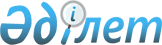 О проекте Закона Республики Казахстан "О присоединении Республики Казахстан к Конвенции о стандартах демократических выборов, избирательных прав и свобод в государствах-участниках Содружества Независимых Государств и ее ратификации"Постановление Правительства Республики Казахстан от 21 августа 2006 года N 788



      Правительство Республики Казахстан 



ПОСТАНОВЛЯЕТ:





      внести на рассмотрение Мажилиса Парламента Республики Казахстан проект Закона Республики Казахстан "О присоединении Республики Казахстан к Конвенции о стандартах демократических выборов, избирательных прав и свобод в государствах-участниках Содружества Независимых Государств и ее ратификации".




      Премьер-Министр






      Республики Казахстан





Проект







Закон






Республики Казахстан





О присоединении Республики Казахстан к Конвенции






о стандартах демократических выборов, избирательных






прав и свобод в государствах-участниках






Содружества Независимых Государств и ее ратификации




      1. Республике Казахстан присоединиться к Конвенции о стандартах демократических выборов, избирательных прав и свобод в государствах-участниках Содружества Независимых Государств, совершенной в городе Кишиневе 7 октября 2002 года.




      2. Ратифицировать Конвенцию о стандартах демократических выборов, избирательных прав и свобод в государствах-участниках Содружества независимых Государств, совершенную в городе Кишиневе 7 октября 2002 года.




      3. Настоящий Закон вводится в действие со дня его официального опубликования.




      Президент






      Республики Казахстан







КОНВЕНЦИЯ






о стандартах демократических выборов,






избирательных прав и свобод в государствах-участниках






Содружества Независимых Государств




      Государства-участники настоящей Конвенции (далее - Стороны),  исходя из целей и принципов Устава Содружества Независимых Государств,




      подтверждая значение Всеобщей декларации прав человека и Международного пакта о гражданских и политических правах, установивших, что полномочия на власть должны основываться на волеизъявлении народа, выраженном в подлинных и периодических выборах, а также документов Организации по безопасности и сотрудничеству в Европе, Совета Европы, других международных организаций о проведении свободных и справедливых выборов,




      будучи убежденными, что признание, соблюдение и защита прав и свобод человека и гражданина, развитие и совершенствование демократических институтов народного волеизъявления, процедур их реализации в соответствии с общепризнанными принципами и нормами международного права на основе национальной конституции и правовых актов является целью и обязанностью правового государства, одним из неотъемлемых условий общественной стабильности и дальнейшего укрепления сотрудничества между государствами во имя осуществления и защиты идеалов и принципов, являющихся их общим демократическим достоянием,




      стремясь способствовать утверждению и совершенствованию демократических систем представительного правления, демократических традиций волеизъявления народа при проведении выборов, осуществлении иных форм народовластия на основе верховенства права и закона, максимального учета национальных и исторических традиций,




      будучи убежденными, что выборы являются одним из политических и правовых инструментов стабильного гражданского общества и устойчивого развития государства,




      признавая ценность национального опыта правового регулирования выборов, накопленного государствами-участниками Содружества Независимых Государств, гарантий избирательных прав и свобод человека и гражданина,




      исполненные решимости обеспечить сочетание общепризнанных стандартов выборов и национальных норм регулирования выборов, избирательных прав и свобод человека и гражданина, а также гарантий их осуществления и защиты, проводить в жизнь положения настоящей Конвенции на основе конституции и национального законодательства и соответствующей государственной политики,




      стремясь закрепить гарантии для организации общественного и международного наблюдения за выборами в государствах - участниках настоящей Конвенции,





      согласились о нижеследующем:







Статья 1






Стандарты демократических выборов




      1. Демократические выборы являются одним из высших непосредственных выражений власти и воли народа, основой избираемых органов государственной власти и местного самоуправления, иных органов народного (национального) представительства, выборных должностных лиц.




      2. Стороны признают, что стандартами демократических выборов являются: право гражданина избирать и быть избранным в органы государственной власти, органы местного самоуправления, в иные органы народного (национального) представительства; принципы периодичности и обязательности, справедливости, подлинности и свободы выборов на основе всеобщего равного избирательного права при тайном голосовании, обеспечивающие свободу волеизъявления избирателей; открытый и гласный характер выборов; осуществление судебной и иной защиты избирательных прав и свобод человека и гражданина, общественного и международного наблюдения за выборами; гарантии реализации избирательных прав и свобод участников избирательного процесса.




      3. Право гражданина избирать и быть избранным закрепляется в  Конституции и (или) законах, а порядок его осуществления определяется законами и иными нормативными правовыми актами: Законодательное регулирование права избирать и быть избранными, порядка выборов (избирательные системы), а равно ограничения избирательных прав и свобод не должно ограничивать или отменять общепризнанные права и свободы человека и гражданина и конституционные и (или) законодательные гарантии их реализации или носить дискриминационный характер.




      4. Назначение, подготовка и проведение выборов осуществляется на основе конституции и законов.




      5. Избранные лица, получившие необходимое число голосов, определенное конституцией, законом, вступают в должность в порядке и сроки, установленные законами, тем самым признавая свою ответственность перед избирателями, и остаются в должности до истечения срока своих полномочий или до их прекращения иным образом, который регулируется конституцией, законами в соответствии с демократическими парламентскими и конституционными процедурами.




      6. Легитимный и публичный характер выборов, защита и реализация избирательных прав и свобод граждан, кандидатов, политических партий (коалиций), участвующих в выборах, воплощение в правоприменительной практике конституционных принципов организации избирательного процесса обеспечивается судебными, административными и иными средствами защиты.




      7. Не допускается какое-либо прямое или косвенное участие иностранных граждан, лиц без гражданства, иностранных юридических лиц, международных общественных движений, международных организаций в осуществлении деятельности, способствующей либо препятствующей подготовке и проведению выборов в органы государственной власти и местного самоуправления, иных органов народного (национального) представительства, выборных должностных лиц..






Статья 2






Всеобщее избирательное право




      Соблюдение принципа всеобщего избирательного права означает следующее:




      а) каждый гражданин по достижении установленного конституцией, законами возраста имеет право избирать и быть избранным в органы государственной власти, органы местного самоуправления, иные органы народного (национального) представительства, на выборные должности на условиях и в порядке, предусмотренном конституцией и законами;




      б) право гражданина избирать и быть избранным в органы государственной власти, органы местного самоуправления, в иные органы народного (национального) представительства, на выборные должности реализуется вне зависимости от каких бы то ни было ограничений дискриминационного характера по признаку пола, языка, религии или вероисповедания, политических или иных убеждений, национального или социального происхождения, принадлежности к национальному меньшинству или этнической группе, имущественного положения или иных подобных обстоятельств;




      в) каждый гражданин, проживающий или находящийся в период проведения национальных выборов за пределами территории своего государства, обладает равными с иными гражданами своего государства избирательными.правами. Дипломатические представительства и консульские учреждения, их должностные лица оказывают гражданам содействие в реализации их избирательных прав и свобод;




      г) каждому гражданину гарантируется право на получение информации о включении его в список избирателей, на уточнение этой информации в целях обеспечения ее полноты и достоверности, на обжалование в установленном законодательством порядке отказа на включение его в список избирателей.






Статья 3






Равное избирательное право




      1. Соблюдение принципа равного избирательного права означает следующее:




      а) каждый гражданин имеет один голос или равное с другими гражданами число голосов/и вправе осуществить наравне с другими гражданами свое право голосовать, причем его голос (голоса) имеет такой же вес, как и голоса других избирателей, при этом на вес голоса (голосов) избирателя не должна влиять применяемая в государстве избирательная система;




      б) при проведении голосования по одномандатным и (или) многомандатным избирательным округам эти округа образуются на равной основе с тем, чтобы результаты голосования возможно точно и полно выражали волю избирателей. Критериями равной основы могут быть примерное равенство одномандатных избирательных округов по числу избирателей или примерное равенство числа избирателей на один депутатский мандат в многомандатных избирательных округах. Основаниями для отклонения от средней нормы представительства могут являться труднодоступность и отдаленность местности, компактность проживания коренных малочисленных народов или иных национальных меньшинств и этнических групп.




      2. Каждый избиратель имеет право на равный и беспрепятственный доступ на избирательный участок, а также в помещение для голосования, чтобы реализовать свое право на участие в свободном голосовании.




      3. Гражданину может быть предоставлена возможность реализовать свое право на участие в голосовании посредством организации досрочного голосования, голосования вне помещения для голосования либо иных процедур голосования, обеспечивающих создание максимальных удобств для избирателей.




      4. Каждый гражданин должен иметь равные правовые возможности выдвинуть свою кандидатуру на выборах.




      5. Ограничения, связанные с особенностями участия в избирательной кампании кандидатов, баллотирующихся на выборный пост на новый срок, регулируются конституцией и законами. Соблюдение установленных ограничений не должно препятствовать осуществлению депутатами, выборными должностными лицами своих полномочий и выполнению своих обязательств перед избирателями.




      6. Кандидаты не вправе использовать преимущества своего служебного или должностного положения в целях своего избрания. Перечень нарушений принципа равного избирательного права и меры ответственности за такие нарушения устанавливаются законами.






Статья 4






Прямое избирательное право




      1. Соблюдение принципа прямого избирательного права означает, что граждане голосуют на выборах соответственно за кандидата и (или) список кандидатов или против кандидата, кандидатов и (или) списка кандидатов непосредственно, или против всех кандидатов и (или) списков кандидатов.




      2. Все депутатские мандаты в одной из палат национального законодательного органа являются объектом свободной состязательности кандидатов и (или) списков кандидатов в ходе всенародных выборов.




      З. Если национальный законодательный орган является двухпалатным и часть или все депутатские мандаты другой его палаты не являются объектом свободной состязательности кандидатов и (или) списков кандидатов в ходе всенародных выборов, то это не противоречит настоящей Конвенции.






Статья 5






Тайное голосование




      1. Соблюдение принципа тайного голосования означает исключение какого бы то ни было контроля за волеизъявлением избирателей, обеспечение равных условий для свободного выбора.




      2. Право граждан на тайну голосования не может быть никоим образом и чем бы то ни было ограничено.




      3. Выборы проводятся с использованием процедуры тайного голосования.




      4. Избирательные органы обеспечивают соблюдение предусмотренных конституцией, законом, иными правовыми актами условий, которые исключают возможность осуществления какого бы то ни было контроля или наблюдения за заполнением избирателем бюллетеня в месте тайного голосования, совершения кем бы то ни было действий, нарушающих тайну волеизъявления избирателя.






Статья 6






Периодические и обязательные выборы




      1. Выборы избираемых органов государственной власти, органов местного самоуправления, иных органов народного (национального) представительства, выборных должностных лиц являются обязательными и проводятся в сроки, установленные конституцией и законами.




      2. Выборы должны проводиться с устанавливаемой конституцией, законами периодичностью так, чтобы основой избираемых органов государственной власти, органов местного самоуправления, иных органов народного (национального) представительства, выборных должностных лиц всегда была свободная воля народа.




      3. Срок полномочий избираемых органов и выборных должностных лиц устанавливается конституцией и законами и может изменяться только в предусмотренном ими порядке.




      4. Не должны предприниматься действия или распространяться призывы, побуждающие или имеющие своей целью побуждение к срыву или отмене, или переносу срока выборов, избирательных действий и процедур, назначенных в соответствии с конституцией, законами.




      5. В условиях чрезвычайного или военного положения для обеспечения безопасности граждан и защиты конституционного строя в соответствии с конституцией, законами могут устанавливаться ограничения прав и свобод с указанием пределов и срока их действия, а также может быть отложено проведение выборов.






Статья 7






Открытые и гласные выборы




      1. Подготовка и проведение выборов осуществляется открыто и гласно.




      2. Решения органов государственной власти, органов местного самоуправления, избирательных органов, принятые в пределах их компетенции и связанные с назначением, подготовкой и проведением выборов, обеспечением и защитой избирательных прав и свобод гражданина, в обязательном порядке подлежат официальному опубликованию либо доводятся до всеобщего сведения иным путем в порядке и сроки, предусмотренные законами.




      3. Правовые акты и решения, затрагивающие избирательные права, свободы и обязанности гражданина, не могут применяться, если они не опубликованы официально для всеобщего сведения.




      4. Избирательный орган в течение срока, установленного законодательством о выборах, официально публикует в своем печатном органе или в иных средствах массовой информации сведения об итогах голосования, а также данные об избранных лицах.




      5. Соблюдение принципа открытости и гласности выборов должно обеспечивать создание условий для осуществления общественного и международного наблюдения за выборами.






Статья 8






Свободные выборы




      1. Верховенство конституции является основой для проведения свободных выборов и обеспечения гражданам и иным участникам избирательного процесса возможности без какого бы то ни было влияния, насилия, угрозы применения насилия или иного противоправного воздействия сделать свой выбор относительно своего участия или неучастия в выборах в допускаемых законом формах и законными методами, не опасаясь наказания либо воздействия, какими бы ни были итоги голосования и результаты выборов, а также правовых и иных гарантий неукоснительного соблюдения принципа свободных выборов в течение всего избирательного процесса.




      2. Участие гражданина в выборах является свободным и добровольным. Никто не может принудить его голосовать "за" или "против" какого-либо определенного кандидата (кандидатов), определенного списка кандидатов, никто не вправе оказывать воздействие на гражданина с целью принудить его к участию или неучастию в выборах, а также на его свободное волеизъявление. Ни один избиратель не может быть принужден кем бы то ни было объявить, как он намерен голосовать или как он голосовал за кандидата (кандидатов), списки кандидатов.




      3. Кандидат, политическая партия (коалиция) и другие участники избирательного процесса несут ответственность перед обществом и государством в соответствии с конституцией и законом. Ни один кандидат, ни одна политическая партия (коалиция), ни одно иное общественное объединение или общественная организация не имеет права использовать методы психического, физического, религиозного принуждения или призывы к насилию, или угрозы применения насилия, или любые иные формы принуждения.;






Статья 9






Подлинные выборы




      1. При подлинных выборах обеспечивается выявление свободно выраженной воли народа и непосредственное ее осуществление.




      2. Подлинные выборы предоставляют избирателям возможность на основании конституции и законов выбирать кандидатов. При подлинных выборах существует реальный политический плюрализм, идеологическое многообразие и многопартийность, осуществляемые через функционирование политических партий, законная деятельность которых находится под юридической защитой государства.




      3. При подлинных выборах обеспечивается свободный доступ избирателей к информации о кандидатах, списках кандидатов, политических партиях (коалициях) и о процессе выборов, а кандидатов, политических партий (коалиций) - к средствам массовой информации и телекоммуникаций.




      4. При подготовке и проведении выборов используется государственный язык или государственные языки, а в случаях и порядке, устанавливаемых законами, - также официальные языки составных частей территории государства, языки народов и народностей, национальных меньшинств и этнических групп на территориях их компактного проживания.




      5. Назначение выборов и проведение избирательных действий и процедур должны осуществляться в порядке и сроки, позволяющие кандидатам, политическим партиям (коалициям) и другим участникам избирательного процесса развернуть полноценную предвыборную агитационную кампанию.




      6. Подлинные выборы предполагают равные и справедливые правовые условия для регистрации кандидатов, списков кандидатов и политических партий (коалиций). Регистрационные требования должны быть ясными и не содержать условий, способных стать основанием для привилегий либо ограничений-дискриминационного характера. Не допускается произвольное или дискриминирующее применение норм о регистрации кандидатов, списков кандидатов и политических партий (коалиций).




      7. Каждый кандидат и каждая политическая партия (коалиция), участвующие в выборах, должны признавать итоги голосования и результаты демократических выборов, иметь возможность обжаловать официальные итоги голосования, результаты выборов, нарушающие избирательные права и свободы гражданина, в судебные и (или) иные органы в порядке и сроки, предусмотренные законами, международными обязательствами государства.




      8. Лица и органы, чья деятельность направлена на фальсификацию подсчета голосов, итогов голосования, и результатов выборов, на воспрепятствование свободному осуществлению гражданином его избирательных прав и свобод, в том числе в форме бойкота или призывов к бойкоту выборов, отказу от выполнения избирательных процедур или избирательных действий, должны преследоваться по закону.






Статья 10






Справедливые выборы




      1. Соблюдение принципа справедливых выборов должно обеспечивать создание равных правовых условий для всех участников избирательного процесса.




      2. При проведении справедливых выборов обеспечиваются:




      а) всеобщее и равное избирательное право;




      б) равные возможности каждому кандидату или каждой политической партии (коалиции) для участия в избирательной кампании, в том числе для доступа к средствам массовой информации и телекоммуникаций;




      в) справедливое и гласное финансирование выборов, избирательной кампании кандидатов, политических партий (коалиций);




      г) честность при голосовании и подсчете голосов, полное и оперативное информирование о результатах голосования с официальным опубликованием всех итогов выборов;




      д) организация избирательного процесса беспристрастными избирательными органами, работающими открыто и гласно под действенным общественным и международным наблюдением;




      е) быстрое и эффективное рассмотрение судами и иными уполномоченными на то органами жалоб на нарушения избирательных прав и свобод граждан, кандидатов, политических партий (коалиций) во временных рамках соответствующих этапов избирательного процесса, а также обеспечение права гражданина на обращение в международные судебные органы за защитой и восстановлением своих избирательных прав и свобод в порядке, предусмотренном нормами международного права.




      3. Кандидаты могут быть выдвинуты избирателями соответствующего избирательного округа и (или) в порядке самовыдвижения. Кандидаты и (или) списки кандидатов могут быть выдвинуты также политическими партиями (коалициями), иными общественными объединениями и другими субъектами права выдвижения кандидатов и (или) списков кандидатов, указанными в конституции, законах.






Статья 11




      Проведение выборов избирательными органами (избирательными комиссиями)




      1. Подготовка и проведение выборов, обеспечение и защита избирательных: прав и свобод граждан и контроль за их соблюдением возлагаются на избирательные органы (избирательные комиссии), статус, компетенция и полномочия которых установлены конституцией, законодательными актами.




      2. Не допускается создание и деятельность иных структур (органов, организаций), которые подменяют избирательные органы либо полностью или частично осуществляют их функции, либо препятствуют их законной деятельности, либо противоправно вмешиваются в их деятельность, либо присваивают их статус и полномочия.




      3. Порядок формирования, полномочия, организация деятельности избирательных органов, а также порядок, основания и сроки расформирования состава избирательного органа или досрочного прекращения полномочий членов избирательного органа устанавливаются законами. При этом порядок и сроки досрочного прекращения полномочий членов избирательного органа по основаниям, предусмотренным в законе, а также назначения уполномоченным на то органом нового члена избирательного органа взамен выбывшего не должны препятствовать осуществлению избирательным органом возложенных на него полномочий, нарушать целостность избирательного процесса, приводить к несоблюдению сроков выполнения избирательных действий, нарушению избирательных прав и свобод граждан.




      4. Стороны признают возможность предоставления кандидату, политической партии (коалиции), выдвинувшей список кандидатов, права назначить в порядке, предусмотренном законом, в зарегистрировавший кандидата (список кандидатов) избирательный орган и в нижестоящие избирательные органы по одному члену избирательного органа с правом совещательного голоса, представляющего назначившего его кандидата, политическую партию (коалицию).




      5. Член избирательного органа с правом совещательного голоса вправе выступать на заседании избирательного органа, вносить предложения по вопросам, входящим в компетенцию избирательного органа, и требовать проведения по данным вопросам голосования; вправе обжаловать действия (бездействие) избирательного органа в вышестоящий избирательный орган или в суд, осуществлять иные полномочия, предусмотренные законами.




      6. Решения избирательных органов, принятые в пределах их компетенции, обязательны для органов исполнительной власти, государственных учреждений, органов местного самоуправления, политических партий и иных общественных объединений, их уполномоченных представителей, организаций, должностных лиц, избирателей, нижестоящих избирательных органов, иных лиц и организаций, указанных в законах.




      7. Стороны своими законами возлагают на государственные органы, органы местного самоуправления, учреждения, организации, а также на их должностных лиц обязанность оказывать избирательным органам содействие в реализации их полномочий, а на организации, осуществляющие теле- и (или) радиовещание, и редакции периодических печатных изданий, указанные в законодательстве о выборах, - обязанность предоставлять избирательным органам бесплатно эфирное время, возможность размещения печатной информации для необходимого информирования избирателей о выборах, ходе избирательной кампании.






Статья 12






Финансирование выборов и избирательной кампании






кандидатов, политических партий (коалиций)




      1. Финансирование мероприятий, связанных с выборами, осуществляется за счет средств бюджета.




      2. Государства обеспечивают в случаях и порядке, предусмотренном конституциями и законами, кандидатам, политическим партиям (коалициям), участвующим в выборах, выделение на справедливых условиях бюджетных средств, а также возможность образования внебюджетного фонда при избирательном органе либо формирования собственного денежного избирательного фонда для финансирования своей избирательной кампании и использования для этих целей собственных денежных средств, добровольных денежных пожертвований физических и (или) национальных юридических лиц в размерах и порядке, предусмотренных законами. Использование кандидатами, политическими партиями (коалициями) иных денежных средств, кроме поступивших в указанные фонды, должно быть запрещено законами и влечь ответственность в соответствии с законами.




      3. Какие-либо иностранные пожертвования, в том числе от иностранных физических и юридических лиц, кандидатам, политическим партиям (коалициям), участвующим в выборах, либо другим общественным объединениям, общественным организациям, которые прямо или косвенно, или иным образом относятся к кандидату, политической партии (коалиции) либо находятся под их непосредственным влиянием или контролем и способствуют либо содействуют реализации целей политической партии (коалиции), не допускаются.




      4. Стороны обеспечивают открытость и прозрачность всех денежных пожертвований кандидатам, политическим партиям (коалициям), участвующим в выборах, с тем чтобы исключались запрещенные {законодательством пожертвования как кандидатам, так и политическим партиям (коалициям), выдвинувшим кандидатов (списки кандидатов) на выборах.




      5. Кандидаты, политические партии (коалиции), участвующие в выборах, должны с установленной законами периодичностью представлять в избирательные органы и (или) иные органы, указанные в законе, сведения и отчеты о поступлении всех пожертвований в свои денежные избирательные фонды, о вкладчиках соответствующих средств, а также о всех своих расходах из этих фондов на финансирование своей избирательной кампании. Избирательные органы обеспечивают опубликование указанных сведений и отчетов в средствах массовой информации и телекоммуникаций, указанных в законах.




      6. Для осуществления контроля или надзора за соблюдением правил и порядка финансирования избирательной кампании кандидатов, политических партий (коалиций) может быть образован специальный орган (органы) или возложены соответствующие полномочия на должностных лиц либо избирательные органы.




      7. Перечень нарушений условий и порядка пожертвований, финансирования деятельности кандидатов, политических партий (коалиций), а также перечень мер предупреждения, предотвращения или пресечения нарушений при финансировании выборов и избирательной кампании кандидатов, политических партий (коалиций) должны устанавливаться законами, иными нормативными правовыми актами.






Статья 13






Государственная информационная поддержка






выборов и агитационной деятельности




      1. Стороны обеспечивают свободу поиска, сбора, распространения информации о выборах, кандидатах, беспристрастное информационное освещение выборов в средствах массовой информации и телекоммуникаций.




      2. Средства массовой информации и телекоммуникаций призваны информировать население о выборах, выдвижении кандидатов (списков кандидатов), их предвыборных программах (платформах), о ходе избирательной кампании, итогах голосования и результатах выборов, осуществлять свою деятельность в рамках конституции, законов, международных обязательств государства.




      3. В соответствии с законодательством представители средств массовой информации и телекоммуникаций вправе:




      а) присутствовать на заседаниях избирательных органов, обеспечивая гласность и открытость их деятельности;




      б) знакомиться с документами и материалами соответствующих избирательных органов об итогах голосования или результатах выборов, изготавливать либо получать от соответствующего избирательного органа копии указанных документов и материалов, передавать их для опубликования и средства массовой информации и телекоммуникаций;




      в) присутствовать на публичных агитационных мероприятиях, освещать в средствах массовой информации ход их проведения;




      г) присутствовать при проведении голосования, подсчете голосов избирателей, установлении итогов голосования и результатов выборов.




      4. Гражданам, кандидатам, политическим партиям (коалициям), выдвинувшим кандидата и (или) список кандидатов, иным общественным объединениям, общественным организациям гарантируется свобода проведения агитационной деятельности в любых допускаемых законом формах и законными методами в порядке и сроки, предусмотренные законами, в условиях плюрализма мнений, отсутствия цензуры.




      5. Всем кандидатам, политическим партиям (коалициям), участвующим в выборах, в соответствии с конституцией, законами должны обеспечиваться равные условия доступа к средствам массовой информации и телекоммуникаций для проведения своей предвыборной агитации, в том числе для изложения положений своей предвыборной программы (платформы).




      6. При проведении агитационной деятельности не допускается злоупотребление свободой слова и свободой массовой информации, в том числе призывы к насильственному захвату власти, насильственному изменению конституционного строя и нарушению территориальной целостности государства, призывы, направленные на пропаганду войны, террористических, любых иных насильственных действий и возбуждающие социальную, расовую, национальную, этническую, религиозную ненависть и вражду.




      7. Средства массовой информации и телекоммуникаций одного государства - участника настоящей Конвенции не могут использоваться в целях участия в агитационной деятельности при проведении выборов на территории другого государства.




      8. Перечень нарушений условий и порядка проведения кандидатами, политической партией (коалицией) своей агитационной деятельности, а также участия средств массовой информации в освещении избирательной кампании, являющихся основанием для наступления ответственности, устанавливается законами.






Статья 14






Статус и полномочия национальных наблюдателей




      1. Каждый кандидат, каждая политическая партия (коалиция), иное общественное объединение (общественная организация), группа избирателей, другие субъекты выборов, указанные в конституции, законах, вправе в порядке, установленном законами или нормативными актами, принимаемыми органами, организующими выборы, назначить национальных наблюдателей, которые в день голосования, в том числе в день проведения досрочного голосования, имеют право осуществлять наблюдение в помещении для голосования.




      2. Права и обязанности национальных наблюдателей должны быть определены в законодательстве.




      3. Национальным наблюдателям должны быть предоставлены следующие права:




      а) знакомиться с избирательными документами, указанными в законах о выборах, получать информацию о количестве избирателей, включенных в списки для голосования, и о количестве избирателей, принявших участие в голосовании, в том числе в досрочном голосовании и в голосовании вне помещения для голосования;




      б) находиться в помещении для голосования;




      в) наблюдать за выдачей избирательных бюллетеней избирателям;




      г) присутствовать при проведении досрочного голосования, при голосовании избирателей вне помещения для голосования;




      д) наблюдать за подсчетом голосов избирателей в условиях, обеспечивающих обозримость процедуры подсчета бюллетеней;




      е) наблюдать за составлением избирательным органом протокола об итогах голосования, результатах выборов и иных документов, знакомиться с протоколом избирательного органа об итогах голосования, в том числе с протоколом, составляемым повторно, получать в случаях и порядке, предусмотренном национальным законодательством, от соответствующего избирательного органа заверенные копии указанных протоколов;




      ж) обращаться в избирательный орган с предложениями и замечаниями по вопросам организации голосования;




      з) обжаловать решения и действия (бездействие) избирательного органа, членов избирательного органа в непосредственно вышестоящий избирательный орган или в суд.




      4. В случаях и порядке, предусмотренном законами, правами национального наблюдателя также могут пользоваться доверенные лица кандидатов, политических партий (коалиций).




      5. Избирательные органы и (или) иные органы и организации могут быть наделены полномочиями по организации обучения национальных наблюдателей и иных участников выборов основам демократических избирательных технологий, национального законодательства о выборах, международных избирательных стандартов, обеспечения и защиты избирательных прав и свобод человека и гражданина.






Статья 15






Статус и полномочия международных наблюдателей




      1. Стороны подтверждают, что присутствие международных наблюдателей способствует открытости и гласности выборов, соблюдению международных обязательств государств. Они будут стремиться содействовать доступу международных наблюдателей к избирательным процессам, проводимым на более низком, чем общенациональный, уровне, вплоть до муниципального (местного) уровня.




      2. Деятельность международных наблюдателей регулируется законами страны пребывания, настоящей Конвенцией, иными международными документами.




      3. Международные наблюдатели получают разрешение на въезд на территорию государства в порядке, установленном законом, и аккредитуются соответствующим избирательным органом при наличии соответствующего приглашения. Приглашения могут быть направлены уполномоченными законом органами после официального опубликования решения о назначении выборов. Предложения о направлении приглашений могут быть поданы уставными органами Содружества Независимых Государств.




      4. Центральный избирательный орган выдает международному наблюдателю удостоверение об аккредитации установленного образца. Такое удостоверение дает право международному наблюдателю осуществлять наблюдение в период подготовки и проведения выборов.




      5. Международный наблюдатель на территории государства пребывания находится под покровительством данного государства. Избирательные органы, органы государственной власти, органы местного самоуправления обязаны оказывать ему необходимое содействие в пределах своей компетенции.




      6. Международный наблюдатель осуществляет свою деятельность самостоятельно и независимо. Материально-финансовое обеспечение деятельности международного наблюдателя осуществляется за счет средств стороны, направившей наблюдателя, или за счет его собственных средств.




      7. Международные наблюдатели не вправе использовать свой статус для осуществления деятельности, не связанной с наблюдением за ходом избирательной кампании. Стороны оставляют за собой право лишать аккредитации тех международных наблюдателей, которые нарушают законы, общепризнанные принципы и нормы международного права.




      8. Международные наблюдатели имеют право:




      а) на доступ ко всем документам (не затрагивающим интересы национальной безопасности), регулирующим избирательный процесс, получение от избирательных органов необходимой информации и копий указанных в национальных законах избирательных документов;




      б) на контакты с политическими партиями, коалициями, кандидатами, частными лицами, сотрудниками избирательных органов;




      в) на свободное посещение всех избирательных участков и помещений для голосования, в том числе в день проведения голосования;




      г) на наблюдение за ходом голосования, подсчетом голосов и установлением их результатов в условиях, обеспечивающих обозримость процедуры подсчета бюллетеней;




      д) на ознакомление с результатами рассмотрения жалоб (заявлений) и претензий, связанных с нарушением законодательства о выборах;




      е) на информирование представителей избирательных органов о своих наблюдениях, рекомендациях без вмешательства в работу органов, осуществляющих выборы;




      ж) на публичное изложение своего мнения о подготовке и проведении выборов после окончания голосования;




      з) на предоставление организаторам выборов, органам государственной власти и соответствующим должностным лицам своего заключения о результатах наблюдения за ходом выборов.




      9. Международные наблюдатели должны:




      а) соблюдать конституцию и законы страны пребывания, положения настоящей Конвенции, иных международных документов;




      б) иметь при себе удостоверение об аккредитации в качестве международного наблюдателя, выдаваемое в порядке, определенном страной пребывания, и предъявлять его по требованию организаторов выборов;




      в) выполнять свои функции, руководствуясь принципами политической нейтральности, беспристрастности, отказа от выражения каких бы то ни было предпочтений или оценок по отношению к избирательным органам, государственным, и иным органам, должностным лицам, участникам избирательного процесса;




      г) не вмешиваться в избирательный процесс;




      д) основывать все свои заключения на наблюдении и фактическом материале.






Статья 16






Обжалование и ответственность за нарушение






избирательных прав и свобод граждан




      1. В случае нарушения провозглашенных в настоящей Конвенции стандартов демократических выборов, избирательных прав и свобод граждан, а также законов о выборах лицо или лица, чьи права были нарушены, должны иметь право и возможность обжалования и восстановления нарушенных прав в судах, а в случаях и порядке, установленном законами, - также в избирательных органах.




      2. Лица, виновные в совершении запрещенных законами действий (бездействий), должны нести ответственность в соответствии с законами.






Статья 17






Избирательная документация




      1. Бюллетени для голосования, иные избирательные документы, в том числе документы органов государственной власти, органов местного самоуправления, избирательных органов, касающиеся проведения выборов, составляются (публикуются) на государственном языке и на официальных языках составных частей территории государства, где проходят выборы, а в порядке, предусмотренном законодательством, - также на языках народов и народностей, национальных меньшинств и этнических групп на территориях их компактного проживания.




      2. Избирательные документы, по которым устанавливаются итоги голосования и определяются результаты выборов, являются документами строгой отчетности, степень защиты которых устанавливается законами.






Статья 18






Меры, которые не должны считаться






дискриминационными




      1. Вышеперечисленные избирательные права и свободы граждан могут быть ограничены конституцией, законами и не считаться дискриминационными, если они предусматривают:




      а) специальные меры, принимаемые для обеспечения адекватного представительства какой-либо составной части населения страны, в частности национальных меньшинств и этнических групп, которые в действительности из-за политических, экономических, религиозных, социальных, исторических и культурных условий лишены возможности пользоваться равным с остальным населением положением в отношении политических и избирательных прав и свобод;




      б) ограничение права избирать и быть избранными в отношении граждан, признанных судом недееспособными, а также содержащихся в местах лишения свободы по приговору суда.




      2. Ограничения для выдвижения кандидатов, списков кандидатов, касающиеся создания и деятельности политических партий (коалиций), избирательных прав и свобод граждан, могут применяться в интересах защиты конституционного строя, национальной безопасности, поддержания общественного порядка, защиты общественного благосостояния и морали, прав и свобод граждан и должны соответствовать международным обязательствам государства.




      3. Стороны в своем стремлении к демократизации избирательного процесса исходят из того, что существующие ограничения или преимущества в реализации избирательных прав и свобод, предусмотренные конституцией, законами и не противоречащие международным обязательствам государства, по мере создания надлежащих национальных условий подлежат отмене, с тем чтобы обеспечить участникам избирательного процесса равные правовые условия для участия в выборах.






Статья 19






Обязательства государств - участников Конвенции




      1. Стороны будут принимать законодательные и другие меры в целях усиления гарантий избирательных прав и свобод для подготовки и проведения демократических выборов, реализации положений настоящей Конвенции. Провозглашенные в настоящей Конвенции стандарты демократических выборов, избирательных прав и свобод могут быть обеспечены путем включения их в конституцию, законодательные акты.




      2. Стороны обязуются:




      а) гарантировать защиту демократических принципов и норм избирательного права, демократический характер выборов, свободное волеизъявление граждан на выборах, обоснованность требований, относящихся к признанию выборов состоявшимися, действительными и легитимными;




      б) предпринимать необходимые меры к тому, чтобы полная законодательная база выборов принималась национальным законодательным органом и правовые нормативы, обеспечивающие проведение выборов, не устанавливались актами исполнительной власти;




      в) стремиться к тому, чтобы депутатские мандаты другой палаты национального законодательного органа полностью или частично были объектом свободной состязательности кандидатов и (или) списков кандидатов в ходе всенародных прямых выборов в порядке, предусмотренном законами;




      г) стремиться к созданию системы правовых, организационных, информационных гарантий обеспечения избирательных прав и свобод граждан при подготовке и проведении выборов любого уровня, предпринимать необходимые законодательные меры к тому, чтобы обеспечивать женщинам справедливые и реальные, наравне с мужчинами, возможности реализации права избирать и быть избранными в выборные органы, на выборные должности как лично, так и в составе политических партий (коалиций) в соответствии с условиями и порядком, предусмотренными конституцией, законами, а также создавать дополнительные гарантии и условия для участия в голосовании лицам с физическими отклонениями (инвалидам и др.);




      д) осуществлять регистрацию (учет) избирателей на основе законодательно установленной недискриминационной и действенной процедуры, предусматривающей такие параметры регистрации (учета), как возраст, гражданство, место жительства, наличие основного документа,удостоверяющего личность гражданина;




      е) закреплять в законодательном порядке ответственность лиц, представляющих сведения об избирателях, за достоверность, полный объем соответствующих сведений и своевременность их передачи, обеспечение в соответствии с законодательством конфиденциального характера персональных данных;




      ж) содействовать формированию политических партий и их свободной законной деятельности, законодательно регулировать финансирование политических партий и избирательного процесса, обеспечивать, чтобы законы и государственная политика осуществляли разделение партии и государства, проведение избирательных кампаний в атмосфере свободы и честности, способствующей тому, чтобы партии и кандидаты свободно излагали свои взгляды и оценки, положения предвыборных программ (платформ), а избиратели знакомились с ними, обсуждали их и голосовали "за" или "против" свободно, не опасаясь наказания или какого бы то ни было преследования;




      з) обеспечивать принятие мер, гарантирующих беспристрастность в освещении избирательной кампании средствами массовой информации, в том числе в сети Интернет, невозможность устанавливать юридические или административные барьеры для доступа к средствам массовой информации на недискриминационной основе для политических партий и кандидатом, формировать единый информационный банк данных результатов опросом общественного мнения, связанных с выборами, данные которого должны предоставляться участникам избирательного процесса, а также международным наблюдателям по их запросам для ознакомления или копирования, внедрять новые информационные технологии, обеспечивающие открытый характер выборов, повышающие степень доверия избирателей к итогам голосования и результатам выборов;




      и) принимать национальные программы гражданского образования и участвовать в разработке и принятии аналогичных межгосударственных программ, обеспечивать условия для ознакомления и обучения граждан и иных участников избирательной кампании избирательным процедурам и правилам, повышения их правовой культуры и профессиональной квалификации организаторов выборов;




      к) обеспечивать создание независимых беспристрастных избирательных органов, организующих проведение демократических свободных справедливых подлинных и периодических выборов в соответствии с законодательством и международными обязательствами государства;




      л) обеспечивать кандидатам, получившим определенное законом необходимое число голосов, возможность надлежащим образом вступать в должность и оставаться в должности до истечения срока своих полномочий или до их прекращения иным образом, регулируемым законом;




      м) принимать меры к законодательному регулированию перечня нарушений избирательных прав и свобод граждан, а также оснований и порядка привлечения к уголовной, административной либо иной ответственности лиц, препятствующих путем насилия, обмана, угроз, подлога или иным способом свободному осуществлению гражданином права избирать и быть избранным, реализации иных избирательных прав и свобод, закрепленных в конституции и законах;




      н) способствовать созданию в целях обмена информацией и совместного использования межгосударственного единого банка данных, содержащего информацию об избирательном законодательстве, участниках избирательного процесса (с учетом того, что персональные данные имеют конфиденциальный характер), правоприменительной и судебной практике, законодательных предложениях по совершенствованию избирательной системы, а также иную информацию, относящуюся к организации избирательного процесса;




      о) содействовать развитию сотрудничества избирательных органов государств - участников настоящей Конвенции, включая создание и (или) расширение полномочий действующих межгосударственных ассоциаций избирательных органов.






Статья 20






Права, предоставляемые независимо






от настоящей Конвенции




      1. Ничто в настоящей Конвенции не препятствует выполнению государствами их международных обязательств в отношении избирательных прав и свобод граждан, принятых на себя в соответствии с международными договорами и соглашениями, участниками которых они являются.




      2. Осуществление прав, изложенных в настоящей Конвенции, не наносит ущерба осуществлению всеми лицами общепризнанных прав и основных свобод.




      3. Ничто в настоящей Конвенции не может быть истолковано как допускающее какую бы то ни было деятельность, противоречащую целям и принципам Устава Содружества Независимых Государств.






Статья 21






Статус Межгосударственного избирательного совета




      Стороны признают необходимость создания на основе избирательных органов государств - участников настоящей Конвенции Межгосударственного избирательного совета, призванного содействовать проведению наблюдения за выборами в государствах - участниках настоящей Конвенции.






Статья 22






Порядок вступления Конвенции в силу




      1. Настоящая Конвенция вступает в силу с даты сдачи депозитарию на хранение третьего уведомления о выполнении Сторонами внутригосударственных процедур, необходимых для ее вступления в силу.




      2. Для Сторон, направивших депозитарию уведомления о выполнении таких процедур позднее, Конвенция вступает в силу с даты получения депозитарием такого уведомления.






Статья 23






Порядок присоединения к Конвенции




      1. Настоящая Конвенция открыта для присоединения других государств, готовых принять на себя обязательства, вытекающие из настоящей Конвенции.




      2. Для присоединяющегося государства настоящая Конвенция вступает в силу с даты сдачи на хранение депозитарию документа о присоединении.






Статья 24






Порядок выхода из Конвенции




      Каждая Сторона может выйти из настоящей Конвенции, направив письменное уведомление об этом депозитарию.






Статья 25






Порядок внесения изменений и дополнений в Конвенцию




      В настоящую Конвенцию могут быть внесены изменения и дополнения, оформленные отдельным протоколом, являющимся неотъемлемой частью настоящей Конвенции, который вступает в силу в порядке, предусмотренном Статьей 22 настоящей Конвенции.






Статья 26






Разрешение споров, связанных с применением






или толкованием Конвенции




      Спорные вопросы, связанные с применением или толкованием настоящей Конвенции, разрешаются путем консультаций и переговоров заинтересованных сторон.




      Совершено в городе Кишиневе 7 октября 2002 года в одном подлинном экземпляре на русском языке. Подлинный экземпляр хранится в Исполнительном комитете Содружества Независимых Государств, который направит каждому государству, подписавшему настоящую Конвенцию, ее заверенную копию.




      За Азербайджанскую Республику   За Республику Молдова





      За Республику Армения           За Российскую Федерацию





      За Республику Беларусь          За Республику Таджикистан





      За Грузию                       За Туркменистан





      За Республику Казахстан         За Республику Узбекистан





      За Кыргызскую Республику        За Украину






Оговорка Грузии



      к проекту Конвенции о стандартах демократических выборов, избирательных прав и свобод в государствах-участниках Содружества Независимых Государств



      Грузия будет участвовать в реализации проекта Конвенции, за исключением пункта 8 статьи 9, а требования пункта 3 статьи 10 будут осуществляться с учетом национального законодательства. 






Оговорка Украины





по п.13-4 повестки дня "О Конвенции






о стандартах демократических выборов,






избирательных прав и свобод в






государствах-участниках Содружества






Независимых Государств"






заседания Совета глав государств СНГ






(г. Кишинев, 7 октября 2002 года)




      1. Для Украины положения настоящей Конвенции будут применяться только в отношении избираемых органов государственной власти, местного самоуправления и выборных должностных лиц.




      2. Конвенция вступит в силу для Украины после ее ратификации Верховной Радой Украины.




      Президент Украины



					© 2012. РГП на ПХВ «Институт законодательства и правовой информации Республики Казахстан» Министерства юстиции Республики Казахстан
				